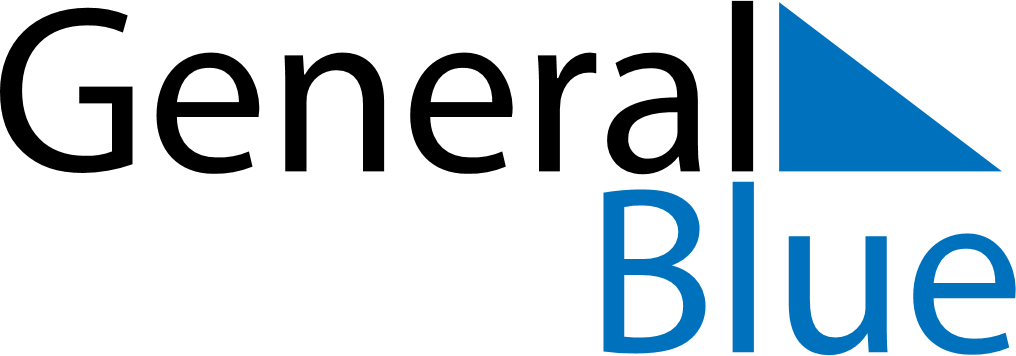 June 2024June 2024June 2024June 2024June 2024June 2024June 2024Portoviejo, Manabi, EcuadorPortoviejo, Manabi, EcuadorPortoviejo, Manabi, EcuadorPortoviejo, Manabi, EcuadorPortoviejo, Manabi, EcuadorPortoviejo, Manabi, EcuadorPortoviejo, Manabi, EcuadorSundayMondayMondayTuesdayWednesdayThursdayFridaySaturday1Sunrise: 6:17 AMSunset: 6:21 PMDaylight: 12 hours and 3 minutes.23345678Sunrise: 6:17 AMSunset: 6:21 PMDaylight: 12 hours and 3 minutes.Sunrise: 6:18 AMSunset: 6:21 PMDaylight: 12 hours and 3 minutes.Sunrise: 6:18 AMSunset: 6:21 PMDaylight: 12 hours and 3 minutes.Sunrise: 6:18 AMSunset: 6:22 PMDaylight: 12 hours and 3 minutes.Sunrise: 6:18 AMSunset: 6:22 PMDaylight: 12 hours and 3 minutes.Sunrise: 6:18 AMSunset: 6:22 PMDaylight: 12 hours and 3 minutes.Sunrise: 6:18 AMSunset: 6:22 PMDaylight: 12 hours and 3 minutes.Sunrise: 6:19 AMSunset: 6:22 PMDaylight: 12 hours and 3 minutes.910101112131415Sunrise: 6:19 AMSunset: 6:22 PMDaylight: 12 hours and 3 minutes.Sunrise: 6:19 AMSunset: 6:23 PMDaylight: 12 hours and 3 minutes.Sunrise: 6:19 AMSunset: 6:23 PMDaylight: 12 hours and 3 minutes.Sunrise: 6:19 AMSunset: 6:23 PMDaylight: 12 hours and 3 minutes.Sunrise: 6:19 AMSunset: 6:23 PMDaylight: 12 hours and 3 minutes.Sunrise: 6:20 AMSunset: 6:23 PMDaylight: 12 hours and 3 minutes.Sunrise: 6:20 AMSunset: 6:23 PMDaylight: 12 hours and 3 minutes.Sunrise: 6:20 AMSunset: 6:24 PMDaylight: 12 hours and 3 minutes.1617171819202122Sunrise: 6:20 AMSunset: 6:24 PMDaylight: 12 hours and 3 minutes.Sunrise: 6:20 AMSunset: 6:24 PMDaylight: 12 hours and 3 minutes.Sunrise: 6:20 AMSunset: 6:24 PMDaylight: 12 hours and 3 minutes.Sunrise: 6:21 AMSunset: 6:24 PMDaylight: 12 hours and 3 minutes.Sunrise: 6:21 AMSunset: 6:25 PMDaylight: 12 hours and 3 minutes.Sunrise: 6:21 AMSunset: 6:25 PMDaylight: 12 hours and 3 minutes.Sunrise: 6:21 AMSunset: 6:25 PMDaylight: 12 hours and 3 minutes.Sunrise: 6:22 AMSunset: 6:25 PMDaylight: 12 hours and 3 minutes.2324242526272829Sunrise: 6:22 AMSunset: 6:25 PMDaylight: 12 hours and 3 minutes.Sunrise: 6:22 AMSunset: 6:26 PMDaylight: 12 hours and 3 minutes.Sunrise: 6:22 AMSunset: 6:26 PMDaylight: 12 hours and 3 minutes.Sunrise: 6:22 AMSunset: 6:26 PMDaylight: 12 hours and 3 minutes.Sunrise: 6:22 AMSunset: 6:26 PMDaylight: 12 hours and 3 minutes.Sunrise: 6:23 AMSunset: 6:26 PMDaylight: 12 hours and 3 minutes.Sunrise: 6:23 AMSunset: 6:26 PMDaylight: 12 hours and 3 minutes.Sunrise: 6:23 AMSunset: 6:27 PMDaylight: 12 hours and 3 minutes.30Sunrise: 6:23 AMSunset: 6:27 PMDaylight: 12 hours and 3 minutes.